ЗАЦВЯРДЖАЮ:Дырэктар УА______М.М.Грузд12.02.2024Дэкада педмайстэрства класных кіраўнікоў па грамадзянска- патрыятычнаму выхаваннюКіраўнік МА                 А.І.ПарадаЗабяспячэнне актыўнага , інтэлектуальнага, эмацыянальна насычанага адпачынку ў пазаўрочны час;Стварэнне ўмоў для раскрыцця здольнасцей кожнага вучня, выяўленне высокаматываваных дзяцей;Выхаванне асмыслення важнасці ведаў у жыцці кожнага чалавека;Равіццё ўмення працаваць у калектыве;Развіццё інтэлектуальных, творчых і фізічных здольнасцей дзяцей.Дэвіз: «Здзіўленне! Разнастайнасць! ТТворчасць! Мажор! Сяброўства!»Эмблема: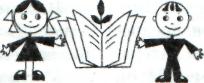  План недели.1 день  -  Линейка. Открытие парада недели. Литературный ринг «Сказочный денек»2 день  -  Конкурсная программа «Веселая математика»3 день  -  Игра «Диск интеллектуалов искусства»4 день  -  Игра-путешествие «Осенний калейдоскоп»5 день  -  Закрытие парада недели. Презентация дневника.№МерапрыемстваКлас, адказныяДата правядзення1Вусны часопіс “ Беларусь- мая Айчына”8 клас,С.А.Петрук13.02.2024, 6 урок, актавая зала2Дыялогавая пляцоўка “ Героі чужой вайны”2,8-10класы,В.К.Карсека, А.В.Раманеня14.02.2024,4 урок, актавая зала3Гульня – падарожжа “ Беларусь: учора, сёння, заўтра”2 клас,В.А.Капачэня15.02.2024, 5 урок, кабінет № 104Гульня – віктарына “ Пад небам бацькаўшчыны”3 клас,Н.А.Качура 16.02.2024,4 урок, кабінет № 25Літаратурная гасцёўня “ Я – беларус! Я ганаруся, што маю гэтае імя…”5-6 клас,Т.А.Грузд, Д.В.Санкевіч16.02.2024,5 урок, актавая зала6Круглы стол “ Хлеб- наша жыццё і наша багацце”7 клас ,І.У.Палаўчэня 20.02.2024, 5 урок, кабінет № 127Свята- падарожжа “ Зямля бацькоў- жыцця крыніца” 4клас,А.Л.Крыўленя19.02.2024, 5 урок, кабінет № 18Інтэрактыўная гульня “ Знаўцы роднага краю”1 клас,А.І.Парада16.02.20243, 3 урок, кабінет № 3